ОБУЧЕНИЕ РУКОВОДИТЕЛЕЙ, СПЕЦИАЛИСТОВЕЖЕМЕСЯЧНО (дата обучения утверждается по мере комплектования группы)Форма обучения:очно  - с отрывом от производства,дистанционно – без отрыва от производствастажировка (для программ профессиональной переподготовки)В ТЕЧЕНИЕ ГОДАЯнварьФевральМартАпрельМайИюньИюльАвгустСентябрьОктябрьНоябрьДекабрьСТОИМОСТЬ ОБУЧЕНИЯ  ПРОФАКТИВА 2018 г.КОНТАКТЫ «УЧЕБНЫЙ ЦЕНТР ПРОФСОЮЗОВ»Объём программыНаименование программы40 часов Руководители и специалисты по охране труда, в том числе уполномоченные (доверенные) лица профсоюзов8 – 16 часовРуководители и специалисты по пожарно-техническому минимуму2 - 4 группаЭлектробезопасность16 часовОказание первой помощи для педагогических работников72 часадистанционноОбучение охране труда  при работе на высоте8 часовОказание первой помощи после несчастного случая с использованием робота – тренажера «ГОША» 36 часовОбучение должностных лиц и специалистов ГО и РСЧС организаций по ГО и защите от ЧС72 часаЭкологическая безопасность252 часаПрофессиональная переподготовка (профстандарт):          - специалист по охране труда- специалист по управлению персоналом- бухгалтер8-40 часовВаш семинар по направлению «Охрана труда»ДатаОрганизация / Тематика семинараДаты согласовываютсяНовосибирская территориальная организация общественной организации Профсоюза работников связи России7 выездных семинаров в районах Новосибирской области Тема:«Общественный контроль за соблюдением норм и требований охраны труда и трудового законодательства»Даты согласовываютсяНовосибирская территориальная организация профсоюза трудящихся авиационной промышленностиВыездные семинары на базе Первичной профсоюзной организации филиала ОАО «Компания «Сухой» «Новосибирский авиационный завод им. В.П. Чкалова» трудящихся авиационной промышленности ППО филиала ОАО «Компания «Сухой» «НАЗ им. В.П.Чкалова» (ежеквартально)Даты согласовываютсяНовосибирская областная общественная организация Профсоюза работников народного образования и науки РФОбучение уполномоченных (доверенных) лиц по охране труда Даты согласовываютсяОбъединение  организаций профсоюзов Республики  Алтай«Законодательство РФ 2017 - 2018».Выездной семинар для членских организаций Объединения организаций профсоюзов Респуб.АлтайДатаОрганизация / Тематика семинара18,19 январяНовосибирская областная организация Российского профсоюза работников радиоэлектронной промышленностиСеминар – практикум для представителей молодёжных советов (30 чел)24-26январяМОДУЛЬ №4 Программы профессиональной переподготовки вновь избранных председателей ППО (перенесен с декабря 2017 года)(30 человек)29января«Общественный контроль за соблюдением норм и требований охраны труда и трудового законодательства» (Искитим)Новосибирская территориальная организация общественной организации Профсоюза работников связи России31январяСборный семинар «Трудовое законодательство 2017 – 2018»автор и ведущий: Тодер В.А., государственный советник 3 классаВАШ СЕМИНАРДатаОрганизация / Тематика семинара06 февраля«Трудовое законодательство РФ 2017 – 2018. Порядок расследования несчастных случаев с воспитанниками образовательных учреждений»Семинар для представителей первичных профсоюзных организаций НООО Профсоюза работников народного образования и науки РФ (Центральный округ)15 февраля«Трудовое законодательство РФ 2017 – 2018. Порядок расследования несчастных случаев с воспитанниками образовательных учреждений»Семинар для представителей первичных профсоюзных организаций НООО Профсоюза работников народного образования и науки РФ (Ленинский район)28 февраля – 02 марта«Менеджмент профсоюзной организации». МОДУЛЬ №1Профессиональная переподготовка вновь избранных и имеющих малый опыт работы председателей первичных профсоюзных организаций, профсоюзного актива и резерва (Очно-заочная форма обучения: 252 ак.часа – в течение года 4 очных модуля по 3 учебных дня – ДИПЛОМ о профессиональной переподготовке) 28февраля«Разработка и внедрение СУОТ (система управления охраной труда)»СБОРНАЯ ГРУППА, семинарВАШ СЕМИНАРДатаОрганизация / Тематика семинара01марта«Общественный контроль за соблюдением норм и требований охраны труда и трудового законодательства» (Тогучин)Новосибирская территориальная организация общественной организации Профсоюза работников связи России13марта«Трудовое законодательство РФ 2017 – 2018. Порядок расследования несчастных случаев с воспитанниками образовательных учреждений»Семинар для представителей первичных профсоюзных организаций НООО Профсоюза работников народного образования и науки РФ (Кировский район)14марта«Проверка ГИТ (Государственная инспекция труда) в формате 2018»СБОРНАЯ ГРУППА, семинардата согласовываетсяМолодежный совет, организационное управление ФП НСОШкола студенческого профактива «PROF.Com»22мартаНовосибирская общественная территориальная организация Общероссийского профессионального союза работников жизнеобеспеченияСистема безопасности охраны трудаДеловой этикет(30 человек)19 – 23мартаПоиск аргументов в коллективном договоре через анализ финансовой деятельности предприятияАвтор и ведущий: Нечаев Владимир Николаевич, экономист, Челябинская областная организация ГМПРСБОРНАЯ ГРУППА, семинар (2 дня) 21марта«Трудовое законодательство РФ 2017 – 2018. Порядок расследования несчастных случаев с воспитанниками образовательных учреждений»СБОРНЫЙ СЕМИНАР для представителей первичных профсоюзных организаций НООО Профсоюза работников народного образования и науки РФ (Октябрьского, Калининского, Дзержинского районов)Место проведения: ул.Красный проспект, 65ВАШ СЕМИНАРДатаОрганизация / Тематика семинара28 апреляМЕРОПРИЯТИЕ В  РАМКАХ МЕЖДУНАРОДНОГО ДНЯ ОХРАНЫ ТРУДА«Учебный центр профсоюзов»датасогласовываетсяПервичная профсоюзная организация АО «НИИИП-НЗиК»«Правозащитная деятельность профсоюзов»50 человек (с 15:00)дата согласовывается(3 дня)Первичная профсоюзная организация ОАО «НЗХК»1 день: тренинг «Противостояние манипуляциям»тренинг «Переговоры. Работа с возражениями»2 день: «Командообразование»             «Технологии публичных выступлений»3 день: Участие профсоюзов в организации работы по охране труда на предприятии.	Роль профсоюза в обеспечении безопасных условий труда.ВАШ СЕМИНАРДатаОрганизация / Тематика семинарадатасогласовываетсяПервичная профсоюзная организация АО «НИИИП-НЗиК»«Участие профсоюзов в организации охраны труда на предприятии»50 человек (с 15:00)Май «Менеджмент профсоюзной организации». МОДУЛЬ №2Профессиональная переподготовка вновь избранных и имеющих малый опыт работы председателей первичных профсоюзных организаций, профсоюзного актива и резерва (Очно-заочная форма обучения: 252 ак.часа – в течение года 4 очных модуля по 3 учебных дня – ДИПЛОМ о профессиональной переподготовке)дата согласовываетсяВыездной семинар по обмену опытом с коллегами Федерации профсоюзов Республики КазахстанВАШ СЕМИНАРДатаОрганизация / Тематика семинарапервая половина июняВыездной семинар по обмену опытом с коллегами Объединения организаций профсоюзов Республики Алтай и Алтайского краевого союза организаций профсоюзов21-22июняНовосибирская областная организация профсоюза работников здравоохранения РФВыездной семинар «Мотивация профсоюзного членства»ВАШ СЕМИНАРДатаОрганизация / Тематика семинара9-11июляНовосибирская областная организация Профессионального союза работников государственных учреждений и общественного обслуживания РФМежрегиональный семинар «100 лет профсоюзу. Надёжность проверенная временем» (30 человек)ВАШ СЕМИНАРДатаОрганизация / Тематика семинарадата согласовывается«Менеджмент профсоюзной организации». МОДУЛЬ №3Профессиональная переподготовка вновь избранных и имеющих малый опыт работы председателей первичных профсоюзных организаций, профсоюзного актива и резерва (Очно-заочная форма обучения: 252 ак.часа – в течение года 4 очных модуля по 3 учебных дня – ДИПЛОМ о профессиональной переподг.)ВАШ СЕМИНАРДатаОрганизация / Тематика семинарадата согласовываетсяМотивация профсоюзного членства(Аннотация: выход на мотивацию не через проблемы работников, а через интересы профсоюза, работников и работодателя. Дискуссии, работа в группах).Автор и ведущий: Вадим Большаков, преподаватель Школы трудовых практик (Санкт-Петербург)ВАШ СЕМИНАРДатаОрганизация / Тематика семинарадата согласовывается«Медиативные технологии в профсоюзной работе»СБОРНАЯ ГРУППА, семинар 2 дняАвтор и ведущий: Свищева Елена Анатольевна, аккредитованный специалист в области медиации, председатель ППО АО "Индезит ИНТЕРНЭШНЛ" липецкой областной организации ГМПРдата согласовываетсяФедерация профсоюзов Новосибирской областиСеминар для главных бухгалтеров членских организаций ФП НСОдата согласовываетсяНовосибирская общественная территориальная организация Общероссийского профессионального союза работников жизнеобеспеченияОсобенности мотивации профсоюзного членства в молодёжной средеОбзор изменений в трудовом кодексе РФ, обзор новых подзаконных актов(30 человек)дата согласовываетсяНовосибирская областная организация Профессионального союза работников государственных учреждений и общественного обслуживания РФПовышение квалификации председателей райкомов, горкомов, первичных профсоюзных организаций.(30 человек)ВАШ СЕМИНАРДатаОрганизация / Тематика семинарадата согласовываетсяУправление социально-трудовых отношений, социального партнерства и охраны труда ФП НСО,организационное управление ФП НСОСеминар председателей координационных советов – представителей ФП НСО в муниципальных образованиях Новосибирской областидата согласовывается«Менеджмент профсоюзной организации». МОДУЛЬ №4Профессиональная переподготовка вновь избранных и имеющих малый опыт работы председателей первичных профсоюзных организаций, профсоюзного актива и резерва (Очно-заочная форма обучения: 252 ак.часа – в течение года 4 очных модуля по 3 учебных дня – ДИПЛОМ о профессиональной переподготовке)дата согласовываетсяСеминар "Трудовое право и кадровое делопроизводство"СБОРНАЯ ГРУППА, семинар 1 деньАвтор и ведущий: Микушина Марина Николаевна (г.Новосибирск) – практикующий юрист (юридический стаж – более 30 лет), консультант по вопросам применения трудового законодательства, признанный специалист по вопросам трудового права и кадрового делопроизводства в Сибирском, Уральском и Дальневосточном федеральных округах26-30 ноябряНЕДЕЛЯ ПРОФСОЮЗНОГО ОБРАЗОВАНИЯВАШ СЕМИНАРДатаОрганизация / Тематика семинара07 декабряМЕРОПРИЯТИЕ, ПОСВЯЩЁННОЕ 70-летию «УЧЕБНЫЙ ЦЕНТР ПРОФСОЮЗОВ»ВАШ СЕМИНАРНаименование образовательной программыКоличество учебных часовСтоимость обучения (руб.)ДокументМесто и формы обучения1.Обучение профактива 1-5 дневные семинары на базе Учебного центра4 - 40на основании сметы  от 500 руб./чел. в день---(по требованию)В учебном центре (ул.Зорге,14)В Федерации профсоюзов НСО    (ул. Красный проспект,65)На местах заказчикаДистанционно2.Обучение профактива с выездом в организацию4 - 40на основании сметыот 6000 руб. за группу----(по требованию)В учебном центре (ул.Зорге,14)В Федерации профсоюзов НСО    (ул. Красный проспект,65)На местах заказчикаДистанционно3.МОДУЛЬНОЕ ОБУЧЕНИЕвновь избранных председателей первичных профсоюзных организаций, цеховых комитетов; профсоюзного актива, имеющего малый опыт работы252 часа(1, 2, 3, 4 модуль)5000 руб. / чел.при комплектации группы 20 человек(очно - заочная форма обучения; цена указана за весь курс)Диплом о профессиональной переподготовкеВ учебном центре (ул.Зорге,14)В Федерации профсоюзов НСО    (ул. Красный проспект,65)На местах заказчикаДистанционно4.Обучение по охране труда  уполномоченных (доверенных) лиц по охране труда40925 руб./челУдостоверениеВ учебном центре (ул.Зорге,14)В Федерации профсоюзов НСО    (ул. Красный проспект,65)На местах заказчикаДистанционно5Обучение членов комиссий по подготовке и  проведению СОУТ8500 руб./ чел.СертификатВ учебном центре (ул.Зорге,14)В Федерации профсоюзов НСО    (ул. Красный проспект,65)На местах заказчикаДистанционно6.Выездной семинар в Республику Горный Алтай 72Удостоверение7.Выездной семинар «Россия-Казахстан»72УдостоверениеДля организованных групп «Учебный центр профсоюзов» проводит всевозможные  выезды:Теплоходные экскурсии (от 1 до 7 дней); Автобусные экскурсии: Камнерезная Алтайская горная Колывань, Колывань купеческая, Святой источник п.Ложок;Автобусные поездки в Томск, Сузун, Мариинск, Бийск и др.Центр проводит выездное обучение в профсоюзных организациях регионов Сибирского федерального округа по отдельным заявкам.О намерениях провести выездной семинар и (или) поездке необходимо сообщить не позднее, чем за 3 месяца.Для организованных групп «Учебный центр профсоюзов» проводит всевозможные  выезды:Теплоходные экскурсии (от 1 до 7 дней); Автобусные экскурсии: Камнерезная Алтайская горная Колывань, Колывань купеческая, Святой источник п.Ложок;Автобусные поездки в Томск, Сузун, Мариинск, Бийск и др.Центр проводит выездное обучение в профсоюзных организациях регионов Сибирского федерального округа по отдельным заявкам.О намерениях провести выездной семинар и (или) поездке необходимо сообщить не позднее, чем за 3 месяца.Для организованных групп «Учебный центр профсоюзов» проводит всевозможные  выезды:Теплоходные экскурсии (от 1 до 7 дней); Автобусные экскурсии: Камнерезная Алтайская горная Колывань, Колывань купеческая, Святой источник п.Ложок;Автобусные поездки в Томск, Сузун, Мариинск, Бийск и др.Центр проводит выездное обучение в профсоюзных организациях регионов Сибирского федерального округа по отдельным заявкам.О намерениях провести выездной семинар и (или) поездке необходимо сообщить не позднее, чем за 3 месяца.Для организованных групп «Учебный центр профсоюзов» проводит всевозможные  выезды:Теплоходные экскурсии (от 1 до 7 дней); Автобусные экскурсии: Камнерезная Алтайская горная Колывань, Колывань купеческая, Святой источник п.Ложок;Автобусные поездки в Томск, Сузун, Мариинск, Бийск и др.Центр проводит выездное обучение в профсоюзных организациях регионов Сибирского федерального округа по отдельным заявкам.О намерениях провести выездной семинар и (или) поездке необходимо сообщить не позднее, чем за 3 месяца.Для организованных групп «Учебный центр профсоюзов» проводит всевозможные  выезды:Теплоходные экскурсии (от 1 до 7 дней); Автобусные экскурсии: Камнерезная Алтайская горная Колывань, Колывань купеческая, Святой источник п.Ложок;Автобусные поездки в Томск, Сузун, Мариинск, Бийск и др.Центр проводит выездное обучение в профсоюзных организациях регионов Сибирского федерального округа по отдельным заявкам.О намерениях провести выездной семинар и (или) поездке необходимо сообщить не позднее, чем за 3 месяца.Для организованных групп «Учебный центр профсоюзов» проводит всевозможные  выезды:Теплоходные экскурсии (от 1 до 7 дней); Автобусные экскурсии: Камнерезная Алтайская горная Колывань, Колывань купеческая, Святой источник п.Ложок;Автобусные поездки в Томск, Сузун, Мариинск, Бийск и др.Центр проводит выездное обучение в профсоюзных организациях регионов Сибирского федерального округа по отдельным заявкам.О намерениях провести выездной семинар и (или) поездке необходимо сообщить не позднее, чем за 3 месяца.Направление обученияКонтактыКонтактное лицоДиректор  (383) 342 – 81 – 68Новикова Татьяна Вячеславовна Обучение профсоюзных кадров и актива  (383) 342 – 63 - 94Рябова Евгения Олеговна, зам.директора по УМРПриёмнаяфакс  (383) 342 – 22 – 91эл. почтаrucp@mail.ru сайт: www.rucp.suЯщенко Татьяна Михайловна, специалист по кадровому делопроизводству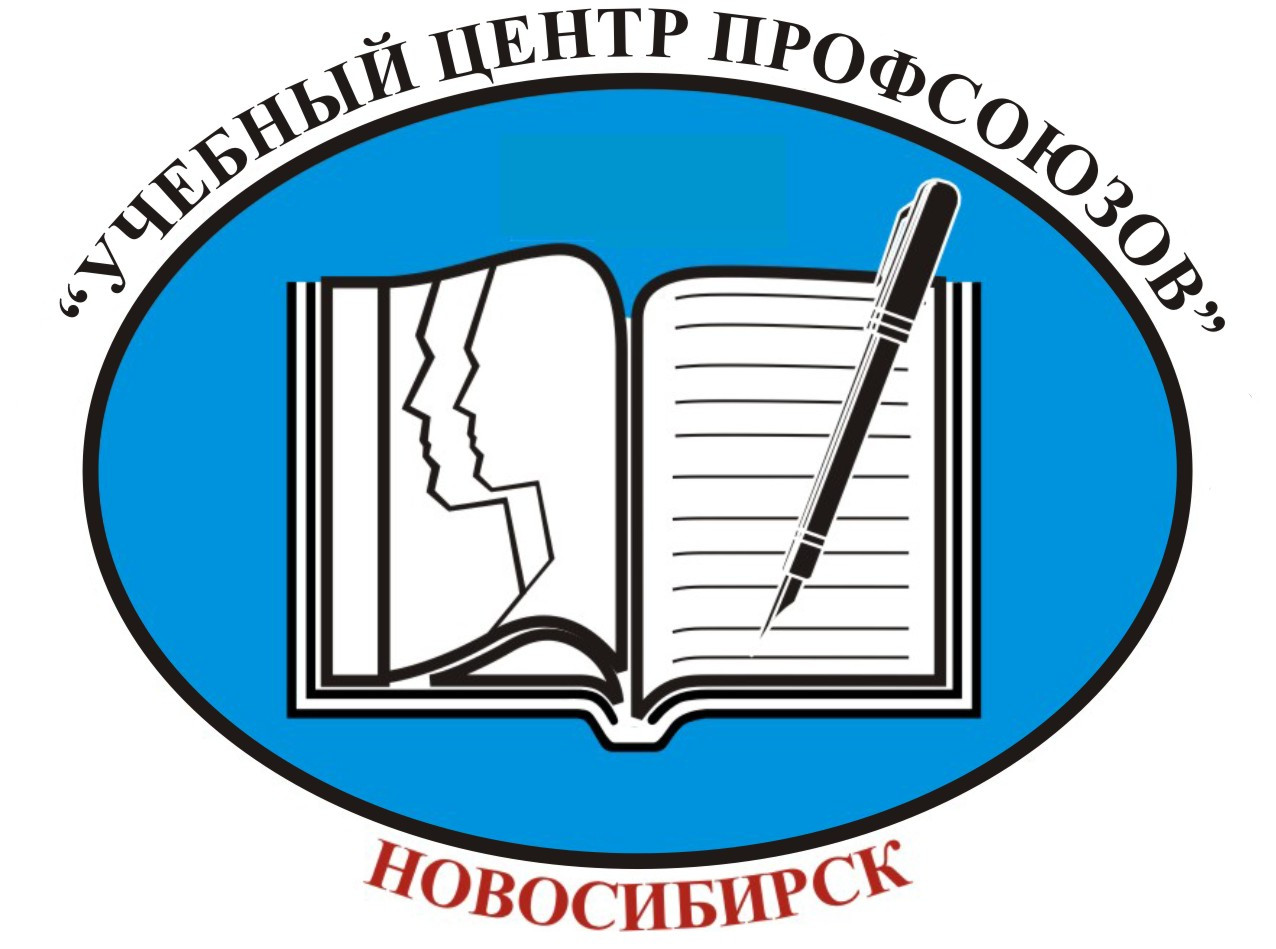 